	CRAWLEY TOWN SUPPORTERS’ ALLIANCE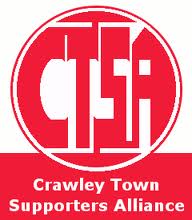        BOARD MEETING MINUTES – 9th May 2016.Attendees:  Carol Bates, Sue Benn, Marilyn Loughton, Sarah Moylan. 	 1.  Apologies.Dan Charman, Joe Comper, Mat Cowdrey, Simon Smith.2.  Confirmation of Minutes of last meeting and Matters Arising.  The Minutes were confirmed as an accurate record of the last meeting.CB noted apologies for not putting the last few months’ Minutes on the website.  This will be done once the new website is up and running, now.3.  Chairman’s Report.A second meeting took place with the club on the 12th April and the Minutes from that meeting produced by BT have been returned as there were notes to be added.It was discussed that Junior Reds & Birthday Parties would remain within the Club & organised by the Community Foundation. The club suggested that the CTSA take on Mascots and if we work out a package &
 price we will earn a percentage of the profit.  A programme needs to be produced. Crawley Heroes – It has been agreed that next season we invite past players to home games in the Executive Hospitality & Directors Box.Fans Forum – this is to be arranged as they are waiting for ZE to come over for a length of time.Clean Up Day – This will take place on Saturday 21st May, 10am-4pmClub Membership Scheme – the Club are looking to set up something similar to our member scheme but stated that it would possibly conflict with our own, so it was agreed to work together on something that will benefit both parties & our supporters.End of Season Awards – went very well with good support after the last home game in Redz Bar & Gwion Edwards won both awards.AGM – Date to be arranged, to be discussed at next Board Meeting. ML suggested that we combine the meeting with an event to get more members to attend.Our deepest condolences go to Karly Kirkham, who sadly lost her husband, Mark. A card has been sent on behalf of the CTSA & a donation will be offered to her charity of choice.4. Travel.SM stated that due to her shifts, her involvement with travel is suffering. She said that it might be better for everyone if she stood down from doing travel. SB also apologised that she is unable to commit to being at every home game helping out in the cabin beforehand & travelling to every away game so she is also unable to commit as much time as CB & ML do but will continue to help as much as possible.Premier Travel are to be contacted to arrange a meeting along with possibly another coach company to compare & get quotes for next seasons away travel.SM will send a “thank you” email to Clarkes Coaches for everything they've done this season & their continued help & support.Next seasons away games to be looked at once the fixtures list is published to arrange some possible overnight stays on some of the longer trips i.e. Blackpool. A meeting with the club will be arranged to discuss special offers on tickets etc. for CTSA members.5.  Community.JC absent – no issues to minute.Festival of Football – Any help available will be greatly appreciated ML confirmed that she will be there, SM is unfortunately working & SB does not finish work until 6.30pm.6.   Finance.SS absent – no issues to minute.CB has last bit of banking to be done from the last couple of away games.7. Membership.We need to discuss this at length in our next meeting.Waiting for the Club to see how they want to approach the joint membership scheme.8.  Constitution/FSF/SD.SS absent – nothing to minute.9. Communications / WebsiteDC absent.New logo agreed – circulated to the table for comments, all agreed that it was very good & SB suggested maybe one adjustment that the football is outlined to make it stand out from the red background.  CB to speak to Thad.					ACTION CB Website – Meeting has taken place with Thad & the website will be down for around 3 weeks whilst he implements the necessary changes. Hoping to launch the “new look” on the 1st July.ML said she will look into a PayPal/Worldpay/Sage account so that members can book & pay for away travel online via the website.We are hoping to tie in a membership day/new CTSA relaunch along with the website on the 1st July, possibly working with the club to involve a player. Discuss at the next Club meeting.ML to take over the travel Twitter account so that she keep it up to date with travel info.Travel phone contract to be looked at as it is coming to an end – replacement with a new & more up to date phone.  Ken B. looks after the contract so ML to speak to KB.A CTSA newsletter is to be produced & SM suggested that it is made available to pick up from the club & ask if we can put them on the ticket office reception desk on a regular basis.It was suggested that we post more regular updates on the Crawley Town 4 Life FB page.10. AOB.ML  – suggestion about the forthcoming Development Centre – would it be possible for football training sessions to be funded by the CTSA for local school children?There being no other business from other Board members the meeting closed at 9.15pm.Next meeting – 6th June 2016 at 8pm  – 16 Herrick Close. 21.05.16 – SBNB.  An hour after the meeting, Sarah Moylan resigned from her position on the Board.  CB thanked Sarah for her contribution.